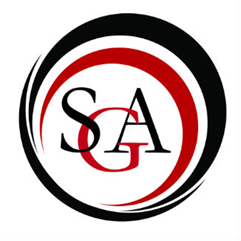 Student Government Association’sCommittee on Finance	Agenda	22 January 2019Call to order at 11:28 am.Roll CallMaddie Berkey: here Steve Coles: hereErica Dudley: excusedZhamya Hampton: hereLeanna Hodge: hereSeung Ho Lee: hereJamie Leonard: hereTony Mastroianni: hereAlyssa Osten: hereShyonna Williams: hereApproval of MinutesAPPROVED.Chair Report: Seungho LeeCOF balance: COF balance: $363,986.20Operating: $116,789.77Running Spending: $83,210.23SGA balance: $162,484.82Report: Committee ReportsAudit Committee: Inventory Committee: Old BusinessNew BusinessApproval of Dean Marker as member of COF body.Dean: Junior, business/marketing major, RA in sycamore, wants to become more involved and connected with the university and student body.Motion: TonySecond: AlyssaMotion PASSESDean marker is approved as COF member.Allocation Request, Issa Girls Thing – DJDiscussion:Lee: These events usually have a greater turnout, and it is a very popular event on campus.Motion to approve allocation request: TonySecond: AlyssaMotion PASSESAmount: $400.00Reallocation Request, MU Horn Club – ConferenceDiscussion:Lee: There are more expenses than expected to attend the conference, so they are reallocating money from their non-allocated funds.Motion to approve reallocation request: AlyssaSecond: TonyMotion PASSESAmount: $1,500.00Reallocation Request, Geoscience Club – Spring Break TripDiscussion:Lee: They want to reallocate money from some programs to the travel and lodging for spring break trip.Lynn: They’re reallocating from one spring break event to another.Lee: They will be going on a spring break trip, and not going to their service programming events that were approved in budget hearings.Alyssa: Their original spring break trip was for Maine, so they are worried about the weather.Lee: The club is less interested in their programming activities.Steve: But they should be aware that they still need to do community service events.Motion to approve reallocation request: AlyssaSecond: TonyMotion PASSESAmount: $1,628.13AnnouncementsLee: Policy change will be brought up next meeting regarding international travel.Advisor CommentsAdjournmentMeeting adjourned at 11:47 am.